Załącznik nr 1 do Ogłoszeniaspr. nr 309/BF/19/ESz/FBWFORMULARZ OFERTOWYdo przetargu 309/BF/19/ESz/FBWDane dotyczące Wykonawcy:Pełna nazwa ..............................................................................................................................................................……………………………………………………………….………………………………………KRS ……………………………….. NIP ………….…..….……… REGON ….…..…..………….Wykonawca jest  mikroprzedsiębiorstwem  małym  średnim przedsiębiorstwem (zaznaczyć właściwe)Adres: ……………………………….………………………………………………………………………………………………………………………………………………………………………nr telefonu: …………………………………………………………………………………………adres e-mail: ………………………………………………………………………………………...My niżej podpisani, oświadczamy, iż w odpowiedzi na ogłoszenie o postępowaniu pn. „Kompleksowa organizacja i przeprowadzenie szkoleń z zakresu doskonalenia metod i form prowadzenia pościgu transgranicznego, dofinansowana ze środków Funduszu Bezpieczeństwa Wewnętrznego, w ramach projektu nr PL/2018/PR/0062”, numer postępowania 309/BF/19/ESz/FBWskładam(y) niniejszą ofertę.Oświadczamy, że zapoznaliśmy się z dokumentacją przetargową udostępnioną przez Zamawiającego i nie wnosimy do niej żadnych zastrzeżeń oraz, że zamówienie będzie realizowane zgodnie z wszystkimi wymaganiami Zamawiającego określonymi w Ogłoszeniu 
o udzielanym zamówieniu oraz w jego załącznikach, zwanym dalej Ogłoszeniem.Oferujemy wykonanie przedmiotowego zamówienia za łączną cenę oferty brutto:………………….…………….………. złVAT ………..%Cena brutto kompleksowej organizacji i przeprowadzenia szkolenia jednego uczestnika wynosi: ………………………………….. zł/osobęOświadczamy, że szkolenie odbędzie się:………………………………………………………………………………………….………		 (należy podać adres ośrodka, w którym odbędzie się szkolenie)Oświadczamy, że miejscem zakwaterowania uczestników szkolenia będzie:……………………………………………………………………………………………….(należy podać adres hotelarskiego/ośrodek, w którym będą zakwaterowani uczestnicy szkolenia)Potwierdzamy wykonanie przedmiotu zamówienia w terminie wskazanym w Rozdziale IV Ogłoszenia.Przyjmujemy zasady płatności określone w Projekcie Umowy stanowiącym Załącznik nr 4 
do Ogłoszenia.Oświadczamy, że dysponujemy odpowiednim potencjałem technicznym oraz osobami zdolnymi do wykonania zamówienia określonego w załączniku nr 3 do OgłoszeniaOświadczamy, że poniższe części zamówienia zamierzam powierzyć następującym podwykonawcy(om)**: ...........................................................................................................................................................................................................................................................................................................................Oświadczam, że wypełniłem obowiązki informacyjne przewidziane w art. 13 lub art. 14 RODO*** wobec osób fizycznych, od których dane osobowe bezpośrednio lub pośrednio pozyskałem w celu ubiegania się o udzielenie zamówienia publicznego w niniejszym postępowaniu****.Uważamy się za związanych niniejszą ofertą przez okres 30 dni od upływu terminu składania ofert.W razie wybrania naszej oferty zobowiązujemy się do zawarcia umowy na warunkach zawartych 
w Ogłoszeniu oraz miejscu i terminie określonym przez Zamawiającego;Załącznikami do niniejszego formularza stanowiącymi integralną część oferty są:..................................................................................................................................................................., dn. .......................	     ........................................................                                                                                	(podpis i pieczęć upoważnionego przedstawiciela)** niepotrzebne skreślić*** rozporządzenie Parlamentu Europejskiego i Rady (UE) 2016/679 z dnia 27 kwietnia 2016 r. w sprawie ochrony osób fizycznych w związku z przetwarzaniem danych osobowych i w sprawie swobodnego przepływu takich danych oraz uchylenia dyrektywy 95/46/WE (ogólne rozporządzenie o ochronie danych) (Dz. Urz. UE L 119 z 04.05.2016, str. 1). **** W przypadku gdy wykonawca nie przekazuje danych osobowych innych niż bezpośrednio jego dotyczących lub zachodzi wyłączenie stosowania obowiązku informacyjnego, stosownie do art. 13 ust. 4 lub art. 14 ust. 5 RODO treści oświadczenia wykonawca nie składa (usunięcie treści oświadczenia np. przez jego wykreślenie).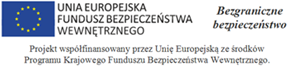 Załącznik nr 2 do Ogłoszeniaspr. nr 309/BF/19/ESz/FBWOŚWIADCZENIE WYKONAWCYPrzystępując do udziału w postępowaniu o zamówienie publiczne na: „Kompleksowa organizacja i przeprowadzenie szkoleń z zakresu doskonalenia metod i form prowadzenia pościgu transgranicznego, dofinansowana ze środków Funduszu Bezpieczeństwa Wewnętrznego, w ramach projektu nr PL/2018/PR/0062”, postępowanie nr 309/BF/19/ESz/FBW oświadczam, co następuje:OŚWIADCZENIA DOTYCZĄCE WYKONAWCY:Oświadczam, że nie podlegam wykluczeniu z postępowania na podstawie zapisów Rozdział V ust 1 Ogłoszenia …………….……. (miejscowość), dnia ………….……. r. 							…………………………………………(podpis)OŚWIADCZENIE DOTYCZĄCE PODWYKONAWCY:Oświadczam, że następujący/e podmiot/y, będący/e podwykonawcą/ami: …………………………………………………………………….…………………………………….…………………………………………………………………….…………………………………… (podać pełną nazwę/firmę, adres, a także w zależności od podmiotu: NIP/PESEL, KRS/CEiDG)nie podlega/ą wykluczeniu z postępowania o udzielenie zamówienia.…………….……. (miejscowość), dnia …………………. r. 							…………………………………………(podpis)OŚWIADCZENIE DOTYCZĄCE PODANYCH INFORMACJI:Oświadczam, że wszystkie informacje podane w powyższych oświadczeniach są aktualne 
i zgodne z prawdą oraz zostały przedstawione z pełną świadomością konsekwencji wprowadzenia zamawiającego w błąd przy przedstawianiu informacji.…………….……. (miejscowość), dnia …………………. r. 	   						...................................................................             			                                                       (podpis i pieczęć upoważnionego przedstawiciela)